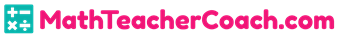 Math 3Division as an Unknown Factor: 
The Size of the GroupDISCLAIMER: These resources are not created or maintained by MathTeacherCoach.com. Links should always be verified before students are allowed to freely click on them.Khan Academyhttps://youtu.be/mGvunan-I-Qhttps://youtu.be/MTzTqvzWzm8https://youtu.be/QI6x0KNxiCs Academic lessons and learning videos for introduction to division.LearnZillionPractice representing division in different ways (FP)Visualizing a division word problemSolve division problems by drawing picturesAcademic lessons (with videos) on solving division visually.Online Gamehttps://www.splashlearn.com/math-skills/third-grade/division-facts/division-word-problems--g3https://www.abcya.com/games/math_facts_gameGames involving basic division.YouTubehttps://youtu.be/s09N987A-b0https://youtu.be/J0lsX2d7y08https://youtu.be/gr-pPE6Z7hAhttps://youtu.be/wBzwAmPWHuMAcademic lessons and videos about division using equal groups.